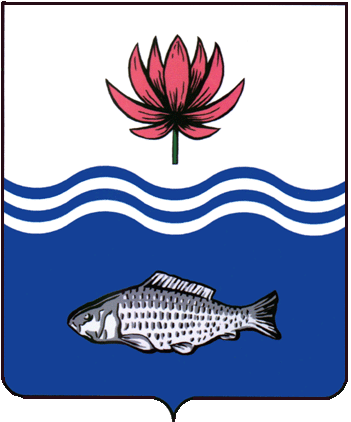 АДМИНИСТРАЦИЯ МО "ВОЛОДАРСКИЙ РАЙОН"АСТРАХАНСКОЙ ОБЛАСТИПОСТАНОВЛЕНИЕОб утверждении Плана мероприятий(Дорожная карта) по передаче и запускуобъекта «Повысительная насосная станция с. Марфино»В соответствии с Федеральным законом от 6 октября 2003 года N 131-ФЗ "Об общих принципах организации местного самоуправления в Российской Федерации", Федеральным законом от 7 декабря 2011 года N 416-ФЗ "О водоснабжении и водоотведений", Уставом МО «Володарский район» и в целях исполнения поручений губернатора Астраханской области о водоснабжении               с. Марфино, администрация МО «Володарский район»ПОСТАНОВЛЯЕТ:1.Утвердить план мероприятий (Дорожная карта) по передаче и запуску объекта «Повысительная насосная станция с. Марфино».2.Сектору информационных технологий организационного отдела администрации МО «Володарский район» (Поддубнов) опубликовать настоящее постановление на официальном сайте администрации МО «Володарский район».3.Главному редактору МАУ «Редакция газеты «Заря Каспия» Шаровой Е.А. разместить настоящее постановление в районной газете «Заря Каспия».4.Настоящее постановление вступает в силу со дня подписания.5.Контроль за исполнением настоящего постановления возложить на и.о. заместителя главы администрации МО «Володарский район» по оперативной работе Мухамбетова Р.Т.И.о. главы администрацииМО «Володарский район»				                 Д.В. КурьяновПриложение №1к постановлению администрацииМО «Володарский район»от 17.08.2021 г. № 1144ПЛАН МЕРОПРИЯТИЙ («ДОРОЖНАЯ КАРТА»)по передаче и запуску объекта «Повысительная насосная станция с. Марфино»Верно:           от 17.08.2021 г.N  1144№ п/пНаименование мероприятияСрок исполненияСрок исполненияОтветственные лицаОтветственные лицаПримечаниеПримечание1Внесение в договор электроснабжения объектаДо 22.08.2021До 22.08.2021МКУ «Управление ЖКХ»ПАО РоссетиПАО	Астраханскаяэнергосбытовая компанияМКУ «Управление ЖКХ»ПАО РоссетиПАО	Астраханскаяэнергосбытовая компанияВ режиме пусконаладочных работ объект будет внесен в договор энергоснабжения МКУ «Управление ЖКХ»В режиме пусконаладочных работ объект будет внесен в договор энергоснабжения МКУ «Управление ЖКХ»2Изготовление проекта «Техническая документация электроснабженияПовысительной насосной станции с. Марфино»До 27.08.2021До 27.08.2021МКУ «Управление ЖКХ»МКУ «Управление ЖКХ»Объект будет подключен к системе энергоснабженияОбъект будет подключен к системе энергоснабжения3Проведение кадастровых работ и постановка на учет объектаДо 16.09.2021До 16.09.2021Отдел	земельных иимущественных отношений,жилищной политикиОтдел	земельных иимущественных отношений,жилищной политики4Проведение мероприятий по передаче объекта в эксплуатирующую организациюДо 16.09.2021 г.До 16.09.2021 г.Отдел	земельных иимущественных отношений,жилищной политики МКУ «Управление ЖКХ» ООО «Цифровой водоканал»Отдел	земельных иимущественных отношений,жилищной политики МКУ «Управление ЖКХ» ООО «Цифровой водоканал»Акт обследованияАкт приема-передачиАкт обследованияАкт приема-передачи5Эксплуатация объекта, настройка оборудования с целью выработки времени функционирования станцииС 28.08.2021 С 28.08.2021 МКУ «Управление ЖКХ» ООО «Цифровой водоканал»МКУ «Управление ЖКХ» ООО «Цифровой водоканал»Совместная работа по настройке насоснойстанции с цельюулучшения давления вСовместная работа по настройке насоснойстанции с цельюулучшения давления всистеме водоснабжения с. Марфиносистеме водоснабжения с. Марфино6Внесение в договор энергоснабженияВнесение в договор энергоснабженияДо 15.09.2021 г.До 15.09.2021 г.ООО «Цифровой водоканал» ПАО РоссетиПАО	Астраханскаяэнергосбытовая компанияООО «Цифровой водоканал» ПАО РоссетиПАО	Астраханскаяэнергосбытовая компанияПосле	проведениямероприятий связанных с настройкой оборудования и передачи объекта для эксплуатации, будутпроведены работы по включению объекта в договор энергоснабжения ООО «Цифровойводоканал»После	проведениямероприятий связанных с настройкой оборудования и передачи объекта для эксплуатации, будутпроведены работы по включению объекта в договор энергоснабжения ООО «Цифровойводоканал»7Проведение санитарной очистки территорий и станцииПроведение санитарной очистки территорий и станцииС 18.08.2021 по20.08.2021С 18.08.2021 по20.08.2021МКУ «Управление ЖКХ»МКУ «Управление ЖКХ»Уборка зарослей, мусора, влажная уборка внутри помещения станцииУборка зарослей, мусора, влажная уборка внутри помещения станции8Полноценный запуск объекта и дальнейшая эксплуатацияПолноценный запуск объекта и дальнейшая эксплуатацияС 17.09.2021 г.С 17.09.2021 г.ООО «Цифровой водоканал»ООО «Цифровой водоканал»Эксплуатация объекта в целях	обеспечениянормированного водоснабжения жителям с. МарфиноЭксплуатация объекта в целях	обеспечениянормированного водоснабжения жителям с. Марфино